«Приготовление блюд в соответствии с заданиями модуля 1 (A,B) Конкурсное задание включает в себя следующие разделы:ВведениеФормы участия в конкурсеЗадание для конкурсаМодуль задания и необходимое времяНеобходимые приложенияКоличество часов на выполнение задания:  2ч. Страна: РоссияВВЕДЕНИЕНазвание и описание профессиональной компетенцииНазвание профессиональной компетенции: Поварское дело.Описание профессиональной компетенции.Повар планирует меню, готовит разнообразные блюда в соответствии с санитарными нормами, а также управляет процессами на производстве.Сфера общественного питания предлагает поварам обширный и интересный диапазон вакансий. Обязанности повара могут варьироваться в зависимости от типа учреждения, где он трудится. Повар всегда отвечает за приготовление аппетитных и питательных блюд, придерживаясь отведённого бюджета. Также в сферу его ответственности входит соблюдение техники безопасности и санитарных норм.В зависимости от размера и типа кухни, заинтересованности и таланта, повар может владеть следующими навыками:первичной обработки сырья, подготовки, работы со специями и приправами, приготовление и подача на стол различных блюд согласно рецептурам и модулю, согласно объявленным критериям;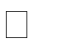 создания и испытания новых рецептов согласно критериям модуля и полученным указаниям;работы с технологическим оборудованием после надлежащего ознакомления с ним;обработки и подготовки различных видов и частей мяса,  определение размера порций, сервировки блюд с использованием соусов, подливок и гарниров;подачи на стол в соответствии с особенностями блюда и правилами; понимания технологии и умения приготовить кондитерские изделия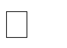 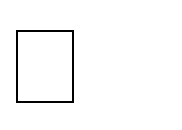 и выпечку согласно полученным критериям и рецептурам;умения готовить фуршетные блюда при необходимости;понимания принципов сбалансированного планирования меню, расчёта себестоимости продуктов, оценки качества сырья и полуфабрикатов, способности рассчитать необходимое количество продуктов для получения со склада и у поставщиков для поддержания запасов;составления меню и следование бюджету согласно полученным критериям модуля;способности к эффективной коммуникации и сотрудничеству с участниками поварской бригады.В настоящий момент всё большую важность приобретает понимание требований специальных диет, обусловленных религиозными или культурными канонами, медицинскими рекомендациями. В учреждениях здравоохранения повара готовят для пациентов особые блюда, основываясь на инструкциях, полученных от врача-диетолога или шеф-повара. Повара также контролируют работу на кухне и могут отдавать персоналу  инструкции в процессе подготовки, приготовления и сервировки блюд.Область примененияКаждый Эксперт и Участник обязан ознакомиться с данным Конкурсным заданием.Сопроводительная документацияПоскольку данное Конкурсное задание содержит лишь информацию, относящуюся к соответствующей профессиональной компетенции, его необходимо использовать совместно со следующими документами: Техническое описание «Поварское дело»; Правила проведения чемпионата;Список продуктов;Инфраструктурный лист;принимающая сторона – Правила техники безопасности и санитарные нормы.ФОРМЫ УЧАСТИЯ В КОНКУРСЕ	Индивидуальный конкурс.ЗАДАНИЕ ДЛЯ КОНКУРСАКонкурсное задание имеет один модуль: модуль 1 (A, B) Конкурс длится  2 часа в течение 1 дня, готовятся блюда модуля 1, представленного ниже. Участники могут организовать работу по своему желанию, но им необходимо учитывать время презентации, указанного в расписании.В день С1 определяются продукты из чёрного ящика (30% изменения задания). Во время чемпионата разрешается использовать только ингредиенты, предоставленные организатором конкурса.Если участник конкурса не выполняет требования техники безопасности, подвергает опасности себя или других конкурсантов, такой участник может быть отстранён от участия в конкурсе.Конкурс включает в себя приготовление и подачу блюд в соответствии с конкурсным заданием.МОДУЛИ ЗАДАНИЯ И НЕОБХОДИМОЕ ВРЕМЯ	Вскрытие «Чёрных ящиков» проводит ответственный за проведение данного внутреннего чемпионата в день (С1).	Жеребьёвку проводит ответственный за проведение данного внутреннего чемпионата в день (С1) до начала соревнований.Все участники конкурса за один день 1 модуль. На выполнение модуля 1 (A, B) предусмотрено 1 час, без учёта подготовки и уборки рабочего места (0,5 часа каждый день), общая продолжительность выполнения конкурсного задания 2 часа.Расписание работы на площадкеТаблица 1ПЕРЕЧЕНЬ СОУСОВНа это даётся 20 минут. Вариант соуса будет оглашён методом жеребьёвки за 30 минут до начала модуля. Всем участникам выдадут одинаковое количество продуктов для приготовления. Использовать дополнительные продукты, которые были заказаны участниками, нельзя. После подачи соуса, участники приступают к продолжению выполнения конкурсного задания.ПЕРЕЧЕНЬ СПОСОБОВ БАЗОВОЙ НАРЕЗКИ ОВОЩЕЙУчастники начинают выполнение модуля 1 с нарезки. На это даётся 20 минут. Вариант нарезки будет оглашён методом жеребьёвки за 30 минут до начала модуля. Тепловую обработку нарезки проводить не нужно. Всем участникам выдадут одинаковое количество продуктов для выполнения нарезки. Использовать дополнительные продукты, которые были заказаны участниками, нельзя. После подачи соуса, участники приступают к продолжению выполнения конкурсного задания.Конкурсное задание цикла Внутреннего отборочного чемпионата 2019 – 2020 годаКомпетенция                                      «ПОВАРСКОЕ ДЕЛО»Модуль 1 – время выполнения 2 часаМодуль 1 – время выполнения 2 часаЧасть АДемонстрация навыков по нарезке овощейОписаниеПродемонстрировать 1 базовую технику нарезки (варианты нарезок  представлены на стр. 8)- использовать продукт из чёрного ящика (овощ)- 1 вариант нарезки из чёрного ящикаВид нарезки будет оглашён за 30 минут до начала модуляВ холодильниках должно быть организовано раздельное хранения сырья, полуфабрикатовРаковины и рабочие поверхности не должны быть загроможденыВы должны быть чистыми, опрятными, ухоженными и иметь презентабельный вид. Вы должны вымыть руки в начале работы, в процессе выполнения заданий и в конце работы после уборкиВы должны работать чисто, аккуратно и эффективноВы должны работать согласно технике безопасности, используя правильные средства индивидуальной защитыНе должно быть никаких загрязнений; продукты должны храниться отдельно, а все заготовки должны быть упакованы\тарированы и маркированыНе должно быть чрезмерного расходования продуктовСоответствие нарезки оценивается в измеримых показателях с использованием штангенциркуляОсобенности подачиНарезка должна быть подана на 1 плоском блюде, круглое белое плоское блюдо диаметром 30 - 32 см;Выход нарезки минимум 80 гВремя приготовления составляет 20 минутСервисное окно открывается за 5 минут до подачи и закрывается через 5 минут после подачиОсновные ингредиентыИспользуйте продукты из «Чёрного ящика» - овощ будет известен за 30 минут до выполнения модуляОбязательные ингредиентыПродукт из чёрного ящикаВид нарезки из чёрного ящикаПродукты  для нарезки заказывать не нужно. Их предоставляет организатор. Часть BДемонстрация навыков по приготовлению соусовОписаниеПродемонстрировать 1 базовую технику приготовления соуса (варианты соусов  представлены на стр. 7)1 соус, приготовленный ручным методом- вид соуса  -  чёрный ящикВид соуса будет оглашён за 30 минут до начала модуляВ холодильниках должно быть организовано раздельное хранения сырья, полуфабрикатовРаковины и рабочие поверхности не должны быть загроможденыВы должны быть чистыми, опрятными, ухоженными и иметь презентабельный вид. Вы должны вымыть руки в начале работы, в процессе выполнения заданий и в конце работы после уборкиВы должны работать чисто, аккуратно и эффективноВы должны работать согласно технике безопасности, используя правильные средства индивидуальной защитыНе должно быть никаких загрязнений; продукты должны храниться отдельно, а все заготовки должны быть упакованы\тарированы и маркированыНе должно быть чрезмерного расходования продуктовКачество соуса проверяется по двум аспектам:- текстура соответствует/не соответствует- вкус съедобно/не съедобноОсобенности подачиОдна порция 50 мл соуса подаётся  в соуснике для дегустацииВремя приготовления составляет 20 минутСервисное окно открывается за 5 минут до подачи и закрывается через 5 минут после подачиОсновные ингредиентыИспользуйте продукты из «Чёрного ящика» - для приготовления соуса, будут известны за 30 минут до начала выполнения модуляОбязательные ингредиентыПродукты из чёрного ящика для приготовления соусаПродукты  для соуса заказывать не нужно. Их предоставляет организатор. С1Общение участников Брифинг Участников по ТБ и ОТПроверканаличия продуктовПодготовка рабочего местаМодульВремя подачиУборка рабочего местаВсего часовДень 108:4510:4508:0008:15    08:15 – 08:30    08:30 - 08:4508:4509:15Часть АДемонстрация навыков по нарезке овощей 09:4010:1510:452часаДень 108:4510:4508:0008:15    08:15 – 08:30    08:30 - 08:4508:4509:15Часть ВДемонстрация навыков по приготовлению соусов10:1010:1510:452часаНАИМЕНОВАНИЕ ОПИСАНИЕ ИНГРЕДИЕНТЫ Майонез Холодный эмульгированный соус на основе яичных желтковПодсолнечное масло: 0,2 лЯичный желток: 1 штГорчица дижонская: 0,010 кгВинный уксус, соль, белый перецБешамель Соус на основе молока и белой мучной жировой пассеровки в качестве загустителя, состоящей из равных частей муки и маслаМолоко: 0,5 лМасло: 0,025 кгМука: 0,025 кгСоль, перец, мускатный орехГолландез (голландский соус)Тёплый эмульгированный соус на основе яичных желтков ирастопленного сливочного маслаЯичный желток: 3 штМасло: 0,200 кгСок лимона: 0,5 штВода, соль, белый перецНАИМЕНОВАНИЕ ФОТО РАЗМЕР Julienne 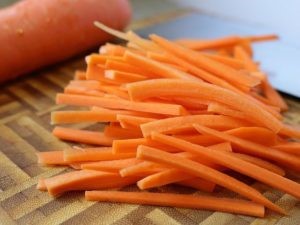 2 мм х 2 мм х 4 см Brunoise 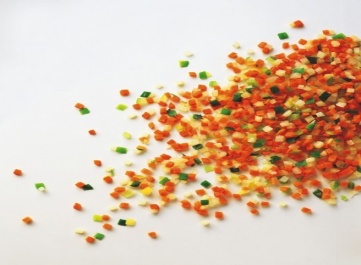 2 мм х 2 мм х 2 мм Macédoine 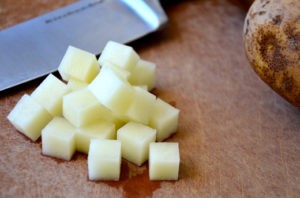 4 мм х 4 мм х 4 мм Jardinière 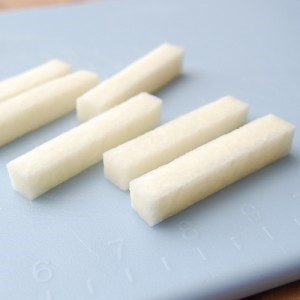 4 мм х 4 мм х 4 см Paysanne 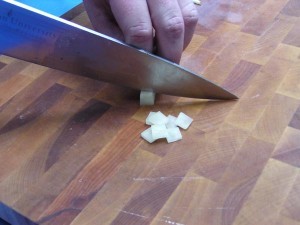 10 мм х 10 мм х 2 мм 